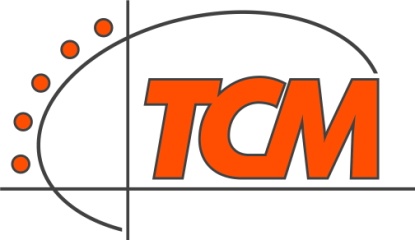 193079,  г. Санкт-Петербург, Октябрьская  наб.,  дом  104,  кор. 23тел.: (812)  677-15-59; факс: (812) 677-15-58  http://www.spb-tsm.ruКоммерческое предложениеГруппа компаний «ТСМ», более 20 лет успешно работающая на рынке,  предлагает поставку щебня (гранитного, гравийного, известнякового) всех фракций и песка (намывного, морского, карьерного) железнодорожным транспортом – думпкарами и полувагонами. «ТСМ» владеет собственным парком железнодорожных вагонов из более 200 единиц.В Санкт-Петербурге группа компаний «ТСМ» располагает сетью складов, расположенных в различных районах – от северной части города до Красносельского района. Нерудные материалы предлагаются к поставке как на самовывоз, так и с доставкой автотранспортом компании.Все склады имеют подъездные железнодорожные пути и оборудованы для приема и разгрузки любых видов вагонов.Каждый склад оборудован весами и всей необходимой погрузочной техникой.Помимо поставок, группа компаний "ТСМ" оказывает услуги также и по перевалке сыпучих материалов.В случае Вашей заинтересованности, мы предоставим Вам точный расчет стоимости.Скидки, сниженные цены и премирование предоставляются в зависимости от объемов и периодичности поставок, наличия долгосрочного договора.С уважением, менеджер отдела продаж ж/д направленияШтетефельд Станислав ВикторовичТел/факс: (812) 677-15-59, 677-15-57моб. тел.: +7 (921) 389-40-52E-mail:   3894052@gmail.com